Jeseň na cestách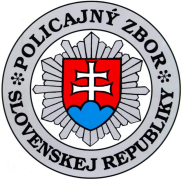                      Dlhšie noci, znížená viditeľnosť aj počas dňa, nízke teploty a zhoršené počasie prinášajú so sebou negatíva, na ktoré by mal pripraviť každý účastník cestnej premávky.      Vodiči by sa mali v nasledujúcich dňoch pripraviť na častejšie hmly, dážď, príp. námrazu a s tým spojenú mokrú a klzkú vozovku. Je veľmi dôležité v počasí, keď sa hromadí voda na cestách, aby vodiči dodržiavali predpísané rýchlosti, jazdu prispôsobili stavu a povahe vozovky, ako aj poveternostným podmienkam. Pri šoférovaní netreba zbytočne riskovať predbiehaním, používať bezpečnostné pásy a plne sa venovať vedeniu vozidla. Dôležité je zvýšiť vzdialenosť medzi vozidlami, aby bolo možné včas zareagovať a predísť kolíznym situáciám.     V tomto období je na cestách zvýšený pohyb poľnohospodárskych strojov, opatrní buďte najmä pri ich predbiehaní. Pri poľnohospodárskych prácach často dochádza aj k znečisteniu komunikácie od blata, rovnako tak aj popadané lístie zvyšuje nebezpečenstvo šmyku.     V jesennom období sa v blízkosti cestných komunikácií, najmä medzi obcami, vyskytuje množstvo potulujúcej sa zveri. Zvýšené riziko stretu so zverou je najmä v noci a ráno, kedy môže byť viditeľnosť a aj pozornosť vodičov znížená.       Chodci a cyklisti sú najzraniteľnejšími účastníkmi cestnej premávky, často si to však neuvedomujú. Preto treba zvýšiť ostražitosť, predvídať, a vyhýbať sa rizikovým úsekom ciest. Pri prechádzaní cez cestu je potrebné používať vyznačené priechody. Odporúčame radšej sa viac krát presvedčiť či je bezpečné cez cestu prejsť. Týmto účastníkom cestnej premávky opätovne pripomíname povinnosť zo zákona byť osvetlení a mať na sebe viditeľne umiestnené reflexné prvky. Stále evidujeme prípady, keď sa chodci a cyklisti,  za zníženej viditeľnosti, pohybujú po cestách bez reflexných prvkov, príp. bez osvetlenia bicykla. Zrážka s vozidlom potom často končí vážnymi zraneniami až smrťou. Cyklisti by nemali preceňovať svoje schopnosti a zvážiť riziká, ktoré im hrozia v súvislosti so zníženou viditeľnosťou a mokrou vozovkou.     Každý účastník premávky je podľa zákona povinný dodržiavať pravidlá cestnej premávky. Správať sa disciplinovane a ohľaduplne tak, aby neohrozil jej bezpečnosť a plynulosť. Pritom je povinný prispôsobiť svoje správanie najmä stavebnému, dopravno-technickému stavu cesty, situácii v cestnej premávke, poveternostným podmienkam a svojim schopnostiam, aby neohrozil na živote a zdraví seba a ostatných a nespôsobil sebe a ostatným škody na majetku. Vždy je lepšie prísť o pár minút neskôr, ako nikdy!!!